บันทึกข้อความ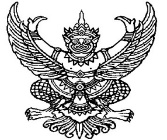 ส่วนราชการ   โรงเรียนลาดยาววิทยาคม  สำนักงานเขตพื้นที่การศึกษามัธยมศึกษานครสวรรค์ที่…................................................................… วันที่ 1 เดือน  ตุลาคม  พ.ศ. 2564เรื่อง  ส่งแบบข้อตกลงในการพัฒนางาน (PA) สำหรับข้าราชการครูและบุคลากรทางการศึกษา ตำแหน่งครู วิทยฐานะ ครูชำนาญการ ประจำปีงบประมาณ พ.ศ. 2565             เรียน  ผู้อำนวยการโรงเรียนลาดยาววิทยาคมตามที่โรงเรียนลาดยาววิทยาคม มอบหมายให้ ..................................................................... ตำแหน่งครู วิทยฐานะครูชำนาญการ ปฏิบัติหน้าที่ครูผู้สอนรายวิชา ............................................... กลุ่มสาระการเรียนรู้...............................ครูที่ปรึกษาชั้นมัธยมศึกษาปีที่.............. และงานส่งเสริมสนับสนุนอื่นๆ โดยกำหนดให้ข้าราชการครูและบุคลากรทางการศึกษาที่ดำรงตำแหน่งครูจัดทำข้อตกลงในการพัฒนางานตามแบบที่ ก.ค.ศ.กำหนดทุกปีงบประมาณเสนอต่อผู้อำนวยการสถานศึกษาเพื่อพิจารณาให้ความเห็นชอบนั้นบัดนี้ ข้าพเจ้าขอส่งแบบข้อตกลงในการพัฒนางาน (PA) สำหรับข้าราชการครูและบุคลากรทางการศึกษาตำแหน่ง ครู วิทยฐานะครูชำนาญการ รายละเอียดตามเอกสารดังแนบ		จึงเรียนมาเพื่อโปรดพิจารณาลงชื่อ……………………………………………………..ผู้รายงาน    						                	(.........……………………………..)            						     ตำแหน่งครู วิทยฐานะครูชำนาญการคำนำแบบข้อตกลงในการพัฒนางาน (PA) จัดทำขึ้นเพื่อนำเสนอข้อตกลงในการพัฒนางาน สำหรับข้าราชการครูและบุคลากรทางการศึกษาตำแหน่งครู ประจำปีงบประมาณ  พ.ศ. 2565 ระหว่างวันที่ 1 ตุลาคม พ.ศ. 2564 ถึงวันที่ 30 กันยายน พ.ศ.2565 ที่ได้เสนอต่อผู้อำนวยการสถานศึกษา เพื่อแสดงเจตจำนงว่า
ภายในรอบการประเมินจะพัฒนาการจัดการเรียนเพื่อประสิทธิภาพของผู้เรียน ให้ผู้เรียนมีความรู้ทักษะคุณลักษณะประจำวิชา คุณลักษณะอันพึงประสงค์ และสมรรถนะที่สำคัญตามหลักสูตรให้สูงขึ้นโดยสะท้อนให้เห็นถึงระดับการปฏิบัติที่คาดหวังของตำแหน่งและวิทยฐานะที่ดำรงอยู่ให้สอดคล้องกับเป้าหมายและบริบทสถานศึกษา นโยบายของส่วนราชการ และกระทรวงศึกษาธิการโดยผู้อำนวยการสถานศึกษาได้เห็นชอบให้เป็น ข้อตกลงในการพัฒนางาน ประกอบด้วย 2 ส่วน ได้แก่ ส่วนที่ 1 ข้อตกลงในการพัฒนางานตามมาตรฐานตำแหน่ง ส่วนที่ 2 ข้อตกลงในการพัฒนางานที่เสนอเป็นประเด็นท้าทายในการพัฒนาผลลัพธ์การเรียนรู้ของผู้เรียนซึ่งข้อมูลที่ได้นำเสนอนี้ ข้าพเจ้าจะนำไปพัฒนาผลสัมฤทธิ์การเรียนรู้ของผู้เรียนโรงเรียนลาดยาววิทยาคมให้เกิดประสิทธิภาพต่อไป								ชื่อ-สกุล........................................                                                         ตำแหน่งครู วิทยฐานะครูชำนาญการสารบัญ		รายการ								        	       หน้าข้อมูลทั่วไป									ประเภทห้องเรียนที่จัดการเรียนรู้							ส่วนที่ 1 ข้อตกลงในการพัฒนางานตามมาตรฐานตำแหน่ง				ภาระงาน								งานที่จะปฏิบัติมาตรฐานตำแหน่ง ครู					    (ให้ระบุรายเอียดของงานที่จะปฏิบัติใน 		   	     แต่ละด้าน ว่าจะดำเนินการอย่างไร                                    โดยอาจระบุระยะเวลาที่ใช้ในการดำเนินการด้วยก็ได้)		ส่วนที่ 2 ข้อตกลงในการพัฒนางานที่เป็นประเด็นท้าทาย							ประเด็นท้าทาย								สภาพปัญหาของผู้เรียนและการจัดการเรียนรู้				วิธีการดำเนินการให้บรรลุผล						ผลลัพธ์การพัฒนาที่คาดหวัง									ความเห็นของผู้อำนวยการสถานศึกษา			ภาคผนวก			คำสั่งแต่งตั้งข้าราชการครูและบุคลากรทางการศึกษาปฏิบัติหน้าที่			ประกาศกำหนดชั่วโมงการปฏิบัติงาน งานสนับสนุนการจัดการเรียนรู้ตารางสอน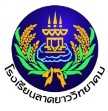 แบบข้อตกลงในการพัฒนางาน (PA)สำหรับข้าราชการครูและบุคลากรทางการศึกษา ตำแหน่งครู วิทยฐานะครูชำนาญการประจำปีงบประมาณ พ.ศ. 2565ระหว่างวันที่ 1 เดือนตุลาคม พ.ศ. 2564 ถึงวันที่ 30 เดือนกันยายน พ.ศ. 2565ผู้จัดทำข้อตกลงชื่อ  ........................................................ นามสกุล ……………………………………ตำแหน่งครู  วิทยฐานะครูชำนาญการสถานศึกษา โรงเรียนลาดยาววิทยาคม  สังกัดสำนักงานเขตพื้นที่การศึกษามัธยมศึกษานครสวรรค์รับเงินเดือนในอันดับ คศ……………… อัตราเงินเดือน ................................. บาทประเภทห้องเรียนที่จัดการเรียนรู้ (สามารถระบุได้มากกว่า 1 ประเภทห้องเรียน ตามสภาพการจัด การเรียนรู้จริง)  ห้องเรียนวิชาสามัญหรือวิชาพื้นฐาน ห้องเรียนปฐมวัย ห้องเรียนการศึกษาพิเศษ ห้องเรียนสายวิชาชีพ ห้องเรียนการศึกษานอกระบบ / ตามอัธยาศัยข้าพเจ้าขอแสดงเจตจำนงในการจัดทำข้อตกลงในการพัฒนางาน ตำแหน่งครู วิทยฐานะครูชำนาญการซึ่งเป็นตำแหน่งและวิทยฐานะที่ดำรงอยู่ในปัจจุบันกับผู้อำนวยการสถานศึกษา ไว้ดังต่อไปนี้ส่วนที่ 1 ข้อตกลงในการพัฒนางานตามมาตรฐานตำแหน่ง	ภาคเรียนที่ 2 ปีการศึกษา 25641. ภาระงาน จะมีภาระงานเป็นไปตามที่ ก.ค.ศ. กำหนด		   1.1 ชั่วโมงสอนตามตารางสอน รวมจำนวน..................ชั่วโมง/สัปดาห์ ดังนี้   1.2 งานส่งเสริมและสนับสนุนการจัดการเรียนรู้ จำนวน...................ชั่วโมง/สัปดาห์		   1.3 งานพัฒนาคุณภาพการจัดการศึกษาของสถานศึกษา จำนวน ..................... ชั่วโมง/สัปดาห์   1.4 งานตอบสนองนโยบายและจุดเน้น จำนวน ........................ ชั่วโมง/สัปดาห์ภาคเรียนที่ 1 ปีการศึกษา 2565 (คาดการณ์)1. ภาระงาน จะมีภาระงานเป็นไปตามที่ ก.ค.ศ. กำหนด		1.1 ชั่วโมงสอนตามตารางสอน รวมจำนวน ......................... ชั่วโมง/สัปดาห์ ดังนี้1.2 งานส่งเสริมและสนับสนุนการจัดการเรียนรู้ จำนวน....................ชั่วโมง/สัปดาห์		   1.3 งานพัฒนาคุณภาพการจัดการศึกษาของสถานศึกษา จำนวน ................... ชั่วโมง/สัปดาห์   1.4 งานตอบสนองนโยบายและจุดเน้น จำนวน ................. ชั่วโมง/สัปดาห์2. งานที่จะปฏิบัติตามมาตรฐานตำแหน่งครู (ให้ระบุรายละเอียดของงานที่จะปฏิบัติในแต่ละด้านว่าจะดำเนินการอย่างไร โดยอาจระบุระยะเวลาที่ใช้ในการดำเนินการด้วยก็ได้)หมายเหตุ   รูปแบบการจัดทำข้อตกลงในการพัฒนา ตามแบบ PA 1 ให้เป็นไปตามบริบทและสภาพการจัดการเรียนรู้ของแต่ละสถานศึกษา โดยความเห็นชอบร่วมกันระหว่างผู้อำนวยการสถานศึกษา และข้าราชการครูผู้จัดทำข้อตกลงงาน (Tasks) ที่เสนอเป็นข้อตกลงในการพัฒนางานต้องเป็นงานในหน้าที่ความรับผิดชอบหลักที่ส่งผลโดยตรงต่อผลลัพธ์การเรียนรู้ของผู้เรียน และให้นำเสนอรายวิชาหลักที่ทำการสอน โดยเสนอในภาพรวมของรายวิชาหลักที่ทำการสอนทุกระดับชั้น ในกรณีที่สอนหลายรายวิชา สามารถเลือกรายวิชาใดวิชาหนึ่งได้ โดยจะต้องแสดงให้เห็นถึงการปฏิบัติงานตามมาตรฐานตำแหน่ง และคณะกรรมการประเมินผลการพัฒนางานตามข้อตกลงสามารถประเมินได้ตามแบบการประเมิน PA 2การพัฒนางานตามข้อตกลง ตามแบบ PA 1 ให้ความสำคัญกับผลลัพธ์การเรียนรู้ของผู้เรียน (Outcomes) และตัวชี้วัด (Indicators) ที่เป็นรูปธรรม และการประเมินของคณะกรรมการประเมินผลการพัฒนางานตามข้อตกลง ให้คณะกรรมการดำเนินการประเมิน ตามแบบ PA 2 จากการปฏิบัติงานจริงสภาพการจัดการเรียนรู้ในบริบทของแต่ละสถานศึกษา และผลลัพธ์การเรียนรู้ของผู้เรียนที่เกิดจากการพัฒนางานตามข้อตกลงเป็นสำคัญ โดยไม่เน้นการประเมินจากเอกสารส่วนที่ 2 ข้อตกลงในการพัฒนางานที่เป็นประเด็นท้าทายในการพัฒนาผลลัพธ์การเรียนรู้ของผู้เรียน 
        	              ประเด็นที่ท้าทายในการพัฒนาผลลัพธ์การเรียนรู้ของผู้เรียน ของผู้จัดทำข้อตกลง ซึ่งปัจจุบันดำรงตำแหน่งครู วิทยฐานะครูชำนาญการ ต้องแสดงให้เห็นถึงระดับการปฏิบัติที่คาดหวังของวิทยฐานะชำนาญการ คือ การแก้ไขปัญหา การจัดการเรียนรู้และพัฒนาให้คุณภาพการเรียนรู้ของผู้เรียนรู้ของผู้เรียนรู้ ให้เกิดการเปลี่ยนแปลงไปในทางที่ ดีขึ้นหรือมีการพัฒนามากขึ้น (ทั้งนี้ ประเด็นท้าทายอาจจะแสดงให้เห็นถึงระดับการปฏิบัติที่คาดหวังในวิทยฐานะที่สูงกว่าได้)              ประเด็นท้าทาย เรื่อง ………………………………………………………………………………………………………………………………………………………………………………………………………………………………………………………………………………………………………………………………………………………………………………………………………………………………………………………………………………………………………………………………………………สภาพปัญหาการจัดการเรียนรู้และคุณภาพการเรียนรู้ของผู้เรียน………………………………………………………………………………………………………………………………………………………………………………………………………………………………………………………………………………………………………………………………………………………………………………………………………………………………………………………………………………………………………………………………………………………………………………………………………………………………………………………………………………………………………………………………………………………………………………………………………………………………………………………………………………………………………………………………………………………………………………………………………………………………………………………………………………………………………………………………………………………………………………………………………………………………………………………………………………………………………………………………………………………………………………………………………………………………………………………………………………………………………………………………………………………………………………………………………………………………………………………………………………………………………………………………………………………………………………………………………………………………2. วิธีการดำเนินการให้บรรลุผล………………………………………………………………………………………………………………………………………………………………………………………………………………………………………………………………………………………………………………………………………………………………………………………………………………………………………………………………………………………………………………………………………………………………………………………………………………………………………………………………………………………………………………………………………………………………………………………………………………………………………………………………………………………………………………………………………………………………………………………………………………………………………………………………………………………………………………………………………………………………………………………………………………………………………………………………………………………………………………………………………………………………………………………………………………………………………………………………………………………………………………………………………………………………………………………………………………………………………………………………………………………………………………………………………………………………………………………………………………………………ผลลัพธ์การพัฒนาที่คาดหวัง         	3.1 เชิงปริมาณ………………………………………………………………………………………………………………………………………………………………………………………………………………………………………………………………………………………………………………………………………………………………………………………………………………………………………………………………………………………………………………………………………………………………………………………………………………………………………………………………………………………………………………………………3.2 เชิงคุณภาพ………………………………………………………………………………………………………………………………………………………………………………………………………………………………………………………………………………………………………………………………………………………………………………………………………………………………………………………………………………………………………………………………………………………………………………………………………………………………………………………………………………………………………………………………ลงชื่อ.............................................................................           (…………………………..………………………)          ตำแหน่งครู วิทยฐานะครูชำนาญการ  ผู้จัดทำข้อตกลงในการพัฒนางาน                                				  วันที่ 1 เดือน ตุลาคม พ.ศ. 2564ความเห็นของผู้อำนวยการสถานศึกษา(   ) เห็นชอบให้เป็นข้อตกลงในการพัฒนางาน(   ) ไม่เห็นชอบให้เป็นข้อตกลงในการพัฒนางาน โดยมีข้อเสนอแนะเพื่อนำไปแก้ไข และเสนอเพื่อพิจารณาอีกครั้ง ดังนี้............................................................................................................................................................................................................................................................................................................................................................ลงชื่อ.........................................................................               (นายไพบูลย์  เขียนประเสริฐ)      ตำแหน่งผู้อำนวยการโรงเรียนลาดยาววิทยาคม      วันที่ 1 เดือน ตุลาคม พ.ศ. 2564วิชา/สาขา/กลุ่มสาระการเรียนรู้ชั้น/ระดับจำนวนชั่วโมงสอน(ชั่วโมง/สัปดาห์)รวมชั่วโมงสอนต่อสัปดาห์รวมชั่วโมงสอนต่อสัปดาห์ปีงบประมาณภาระงานจำนวน(ชั่วโมง)2565ภาคเรียนที่ 2/25642565ภาคเรียนที่ 2/25642565ภาคเรียนที่ 2/25642565ภาคเรียนที่ 2/25642565ภาคเรียนที่ 2/25642565ภาคเรียนที่ 2/2564ปีงบประมาณภาระงานจำนวน(ชั่วโมง)2565ภาคเรียนที่ 2/25642565ภาคเรียนที่ 2/2564ปีงบประมาณภาระงานจำนวน(ชั่วโมง)2565ภาคเรียนที่ 2/25642565ภาคเรียนที่ 2/2564วิชา/สาขา/กลุ่มสาระการเรียนรู้ชั้น/ระดับจำนวนชั่วโมงสอน(ชั่วโมง/สัปดาห์)รวมชั่วโมงสอนต่อสัปดาห์รวมชั่วโมงสอนต่อสัปดาห์ปีงบประมาณภาระงานจำนวน(ชั่วโมง)2565ภาคเรียนที่ 1/25652565ภาคเรียนที่ 1/25652565ภาคเรียนที่ 1/25652565ภาคเรียนที่ 1/25652565ภาคเรียนที่ 1/25652565ภาคเรียนที่ 1/2565ปีงบประมาณภาระงานจำนวน(ชั่วโมง)2565ภาคเรียนที่ 1/25652565ภาคเรียนที่ 1/2565ปีงบประมาณภาระงาน.จำนวน(ชั่วโมง)2565ภาคเรียนที่ 1/25652565ภาคเรียนที่ 1/2565ลักษณะงานที่ปฏิบัติตามมาตรฐานตำแหน่งงาน (Tasks)ที่จะดำเนินการพัฒนาตามข้อตกลงใน 1 รอบการประเมิน(โปรดระบุ)ผลลัพธ์ (Outcomes)ของงานตามข้อตกลงที่คาดหวังให้เกิดขึ้นกับผู้เรียน(โปรดระบุ)ตัวชี้วัด (Indicators)ที่จะเกิดขึ้นกับผู้เรียนที่แสดงให้เห็นถึงการเปลี่ยนแปลงไปในทางที่ดีขึ้นหรือมีการพัฒนามากขึ้นหรือผลสัมฤทธิ์สูงขึ้น (โปรดระบุ)1. ด้านการจัดการเรียนรู้	  ลักษณะงานที่เสนอให้ครอบคลุมถึงการสร้างและหรือพัฒนาหลักสูตร การออกแบบการจัดการเรียนรู้ การจัดกิจกรรมการเรียนรู้ การสร้างและหรือพัฒนาสื่อ นวัตกรรมเทคโนโลยี และแหล่งเรียนรู้ การวัดและประเมินผลการจัดการเรียนรู้ การศึกษา วิเคราะห์ สังเคราะห์ เพื่อแก้ปัญหาหรือพัฒนาการเรียนรู้ การจัดบรรยากาศที่ส่งเสริมและพัฒนาผู้เรียนและการอบรมและพัฒนาคุณลักษณะที่ดีของผู้เรียน1. ด้านการจัดการเรียนรู้	  ลักษณะงานที่เสนอให้ครอบคลุมถึงการสร้างและหรือพัฒนาหลักสูตร การออกแบบการจัดการเรียนรู้ การจัดกิจกรรมการเรียนรู้ การสร้างและหรือพัฒนาสื่อ นวัตกรรมเทคโนโลยี และแหล่งเรียนรู้ การวัดและประเมินผลการจัดการเรียนรู้ การศึกษา วิเคราะห์ สังเคราะห์ เพื่อแก้ปัญหาหรือพัฒนาการเรียนรู้ การจัดบรรยากาศที่ส่งเสริมและพัฒนาผู้เรียนและการอบรมและพัฒนาคุณลักษณะที่ดีของผู้เรียน1. ด้านการจัดการเรียนรู้	  ลักษณะงานที่เสนอให้ครอบคลุมถึงการสร้างและหรือพัฒนาหลักสูตร การออกแบบการจัดการเรียนรู้ การจัดกิจกรรมการเรียนรู้ การสร้างและหรือพัฒนาสื่อ นวัตกรรมเทคโนโลยี และแหล่งเรียนรู้ การวัดและประเมินผลการจัดการเรียนรู้ การศึกษา วิเคราะห์ สังเคราะห์ เพื่อแก้ปัญหาหรือพัฒนาการเรียนรู้ การจัดบรรยากาศที่ส่งเสริมและพัฒนาผู้เรียนและการอบรมและพัฒนาคุณลักษณะที่ดีของผู้เรียน1. ด้านการจัดการเรียนรู้	  ลักษณะงานที่เสนอให้ครอบคลุมถึงการสร้างและหรือพัฒนาหลักสูตร การออกแบบการจัดการเรียนรู้ การจัดกิจกรรมการเรียนรู้ การสร้างและหรือพัฒนาสื่อ นวัตกรรมเทคโนโลยี และแหล่งเรียนรู้ การวัดและประเมินผลการจัดการเรียนรู้ การศึกษา วิเคราะห์ สังเคราะห์ เพื่อแก้ปัญหาหรือพัฒนาการเรียนรู้ การจัดบรรยากาศที่ส่งเสริมและพัฒนาผู้เรียนและการอบรมและพัฒนาคุณลักษณะที่ดีของผู้เรียนสร้างและหรือพัฒนาหลักสูตร โดยจัดทำรายวิชาและหน่วยการเรียนรู้ให้สอดคล้องกับมาตรฐานการเรียนรู้ และตัวชี้วัดหรือผลการเรียนรู้ ตามหลักสูตร ให้ผู้เรียนได้พัฒนาสมรรถนะและการเรียนรู้เต็มตามศักยภาพลักษณะงานที่ปฏิบัติตามมาตรฐานตำแหน่งงาน (Tasks)ที่จะดำเนินการพัฒนาตามข้อตกลงใน 1 รอบการประเมิน(โปรดระบุ)ผลลัพธ์ (Outcomes)ของงานตามข้อตกลงที่คาดหวังให้เกิดขึ้นกับผู้เรียน(โปรดระบุ)ตัวชี้วัด (Indicators)ที่จะเกิดขึ้นกับผู้เรียนที่แสดงให้เห็นถึงการเปลี่ยนแปลงไปในทางที่ดีขึ้นหรือมีการพัฒนามากขึ้นหรือผลสัมฤทธิ์สูงขึ้น (โปรดระบุ)ปฏิบัติการสอนโดยออกแบบการจัดการเรียนรู้โดยเน้นผู้เรียนเป็นสำคัญ ให้ผู้เรียนมีความรู้ ทักษะคุณลักษณะประจำวิชา คุณลักษณะอันพึงประสงค์ และสมรรถนะที่สำคัญ ตามหลักสูตรจัดกิจกรรมการเรียนรู้ อำนวยความสะดวกในการเรียนรู้ และส่งเสริมผู้เรียน ได้พัฒนาเต็มตามศักยภาพเรียนรู้และทำงานร่วมกันสร้างและหรือพัฒนาสื่อ นวัตกรรม เทคโนโลยี และแหล่งเรียนรู้ ที่สอดคล้องกับกิจกรรมการเรียนรู้ให้ผู้เรียนมีทักษะการคิดและสามารถสร้างนวัตกรรมได้ลักษณะงานที่ปฏิบัติตามมาตรฐานตำแหน่งงาน (Tasks)ที่จะดำเนินการพัฒนาตามข้อตกลงใน 1 รอบการประเมิน(โปรดระบุ)ผลลัพธ์ (Outcomes)ของงานตามข้อตกลงที่คาดหวังให้เกิดขึ้นกับผู้เรียน(โปรดระบุ)ตัวชี้วัด (Indicators)ที่จะเกิดขึ้นกับผู้เรียนที่แสดงให้เห็นถึงการเปลี่ยนแปลงไปในทางที่ดีขึ้นหรือมีการพัฒนามากขึ้นหรือผลสัมฤทธิ์สูงขึ้น (โปรดระบุ)วัดและประเมินผลการเรียนรู้ด้วยวิธีการที่หลากหลาย เหมาะสมและสอดคล้องกับมาตรฐานการเรียนรู้ให้ผู้เรียนพัฒนาการเรียนรู้อย่างต่อเนื่องศึกษา วิเคราะห์ สังเคราะห์ และหรือวิจัย เพื่อแก้ปัญหาหรือพัฒนาการเรียนรู้ที่ส่งผลต่อคุณภาพผู้เรียนจัดบรรยากาศที่ส่งเสริมและพัฒนาผู้เรียน ให้เกิดกระบวนการคิด ทักษะชีวิต ทักษะการทำงาน ทักษะการเรียนรู้และนวัตกรรม ทักษะด้านสารสนเทศ สื่อ และเทคโนโลยีลักษณะงานที่ปฏิบัติตามมาตรฐานตำแหน่งงาน (Tasks)ที่จะดำเนินการพัฒนาตามข้อตกลงใน 1 รอบการประเมิน(โปรดระบุ)ผลลัพธ์ (Outcomes)ของงานตามข้อตกลงที่คาดหวังให้เกิดขึ้นกับผู้เรียน(โปรดระบุ)ตัวชี้วัด (Indicators)ที่จะเกิดขึ้นกับผู้เรียนที่แสดงให้เห็นถึงการเปลี่ยนแปลงไปในทางที่ดีขึ้นหรือมีการพัฒนามากขึ้นหรือผลสัมฤทธิ์สูงขึ้น (โปรดระบุ)อบรมบ่มนิสัยให้ผู้เรียนมีคุณธรรม จริยธรรม คุณลักษณะอันพึงประสงค์ และค่านิยมความเป็นไทยที่ดีงามลักษณะงานที่ปฏิบัติตามมาตรฐานตำแหน่งงาน (Tasks)ที่จะดำเนินการพัฒนาตามข้อตกลงใน 1 รอบการประเมิน(โปรดระบุ)ผลลัพธ์ (Outcomes)ของงานตามข้อตกลงที่คาดหวังให้เกิดขึ้นกับผู้เรียน(โปรดระบุ)ตัวชี้วัด (Indicators)ที่จะเกิดขึ้นกับผู้เรียนที่แสดงให้เห็นถึงการเปลี่ยนแปลงไปในทางที่ดีขึ้นหรือมีการพัฒนามากขึ้นหรือผลสัมฤทธิ์สูงขึ้น (โปรดระบุ)2. ด้านการส่งเสริมและสนับสนุนการจัดการเรียนรู้   ลักษณะงานที่เสนอให้ครอบคลุมถึงการจัดทำข้อมูลสารสนเทศของผู้เรียนและรายวิชา การดำเนินการตามระบบ ดูแลช่วยเหลือผู้เรียน การปฏิบัติงานวิชาการ และงานอื่น ๆ ของสถานศึกษา และการประสานความร่วมมือกับผู้ปกครอง ภาคีเครือข่าย และหรือสถานประกอบการ2. ด้านการส่งเสริมและสนับสนุนการจัดการเรียนรู้   ลักษณะงานที่เสนอให้ครอบคลุมถึงการจัดทำข้อมูลสารสนเทศของผู้เรียนและรายวิชา การดำเนินการตามระบบ ดูแลช่วยเหลือผู้เรียน การปฏิบัติงานวิชาการ และงานอื่น ๆ ของสถานศึกษา และการประสานความร่วมมือกับผู้ปกครอง ภาคีเครือข่าย และหรือสถานประกอบการ2. ด้านการส่งเสริมและสนับสนุนการจัดการเรียนรู้   ลักษณะงานที่เสนอให้ครอบคลุมถึงการจัดทำข้อมูลสารสนเทศของผู้เรียนและรายวิชา การดำเนินการตามระบบ ดูแลช่วยเหลือผู้เรียน การปฏิบัติงานวิชาการ และงานอื่น ๆ ของสถานศึกษา และการประสานความร่วมมือกับผู้ปกครอง ภาคีเครือข่าย และหรือสถานประกอบการ2. ด้านการส่งเสริมและสนับสนุนการจัดการเรียนรู้   ลักษณะงานที่เสนอให้ครอบคลุมถึงการจัดทำข้อมูลสารสนเทศของผู้เรียนและรายวิชา การดำเนินการตามระบบ ดูแลช่วยเหลือผู้เรียน การปฏิบัติงานวิชาการ และงานอื่น ๆ ของสถานศึกษา และการประสานความร่วมมือกับผู้ปกครอง ภาคีเครือข่าย และหรือสถานประกอบการ2.1 จัดทำข้อมูลสารสนเทศของผู้เรียนและรายวิชา เพื่อใช้ในการส่งเสริม สนับสนุนการเรียนรู้และพัฒนาคุณภาพผู้เรียน2.2 ดำเนินการตามระบบดูแลช่วยเหลือผู้เรียน โดยใช้ข้อมูลสารสนเทศเกี่ยวกับผู้เรียนรายบุคคลและประสานความร่วมมือกับผู้มีส่วนเกี่ยวข้อง เพื่อพัฒนาและแก้ปัญหาผู้เรียน2.3 ร่วมปฏิบัติงานทางวิชาการ และงานอื่นๆของสถานศึกษา เพื่อยกระดับคุณภาพการจัดการศึกษาของสถานศึกษา2.4 ประสานความร่วมมือกับผู้ปกครอง ภาคีเครือข่าย และหรือสถานประกอบการ เพื่อร่วมกันพัฒนาผู้เรียนลักษณะงานที่ปฏิบัติตามมาตรฐานตำแหน่งงาน (Tasks)ที่จะดำเนินการพัฒนาตามข้อตกลงใน 1 รอบการประเมิน(โปรดระบุ)ผลลัพธ์ (Outcomes)ของงานตามข้อตกลงที่คาดหวังให้เกิดขึ้นกับผู้เรียน(โปรดระบุ)ตัวชี้วัด (Indicators)ที่จะเกิดขึ้นกับผู้เรียนที่แสดงให้เห็นถึงการเปลี่ยนแปลงไปในทางที่ดีขึ้นหรือมีการพัฒนามากขึ้นหรือผลสัมฤทธิ์สูงขึ้น (โปรดระบุ)3. ด้านการพัฒนาตนเองและวิชาชีพลักษณะงานที่เสนอให้ครอบคลุมถึงการพัฒนาตนเองอย่างเป็นระบบและต่อเนื่อง การมีส่วนร่วมในการแลกเปลี่ยนเรียนรู้ทางวิชาชีพเพื่อพัฒนาการจัดการเรียนรู้และการนำความรู้ความสามารถทักษะที่ได้จากการพัฒนาตนเองและวิชาชีพมาใช้ในการพัฒนา การจัดการเรียนรู้ การพัฒนาคุณภาพผู้เรียน และการพัฒนานวัตกรรมการจัดการเรียนรู้3. ด้านการพัฒนาตนเองและวิชาชีพลักษณะงานที่เสนอให้ครอบคลุมถึงการพัฒนาตนเองอย่างเป็นระบบและต่อเนื่อง การมีส่วนร่วมในการแลกเปลี่ยนเรียนรู้ทางวิชาชีพเพื่อพัฒนาการจัดการเรียนรู้และการนำความรู้ความสามารถทักษะที่ได้จากการพัฒนาตนเองและวิชาชีพมาใช้ในการพัฒนา การจัดการเรียนรู้ การพัฒนาคุณภาพผู้เรียน และการพัฒนานวัตกรรมการจัดการเรียนรู้3. ด้านการพัฒนาตนเองและวิชาชีพลักษณะงานที่เสนอให้ครอบคลุมถึงการพัฒนาตนเองอย่างเป็นระบบและต่อเนื่อง การมีส่วนร่วมในการแลกเปลี่ยนเรียนรู้ทางวิชาชีพเพื่อพัฒนาการจัดการเรียนรู้และการนำความรู้ความสามารถทักษะที่ได้จากการพัฒนาตนเองและวิชาชีพมาใช้ในการพัฒนา การจัดการเรียนรู้ การพัฒนาคุณภาพผู้เรียน และการพัฒนานวัตกรรมการจัดการเรียนรู้3. ด้านการพัฒนาตนเองและวิชาชีพลักษณะงานที่เสนอให้ครอบคลุมถึงการพัฒนาตนเองอย่างเป็นระบบและต่อเนื่อง การมีส่วนร่วมในการแลกเปลี่ยนเรียนรู้ทางวิชาชีพเพื่อพัฒนาการจัดการเรียนรู้และการนำความรู้ความสามารถทักษะที่ได้จากการพัฒนาตนเองและวิชาชีพมาใช้ในการพัฒนา การจัดการเรียนรู้ การพัฒนาคุณภาพผู้เรียน และการพัฒนานวัตกรรมการจัดการเรียนรู้พัฒนาตนเองอย่างเป็นระบบและต่อเนื่อง เพื่อให้มีความรู้ ความสามารถ ทักษะ โดยเฉพาะอย่างยิ่ง การใช้ภาษาไทยและภาษาอังกฤษเพื่อการสื่อสาร และการใช้เทคโนโลยีดิจิทัลเพื่อการศึกษา สมรรถนะทางวิชาชีพครู ความรอบรู้ในเนื้อหาวิชาและวิธีการสอนมีส่วนร่วม และเป็นผู้นำในการแลกเปลี่ยนเรียนรู้ทางวิชาชีพ เพื่อพัฒนาการจัดการเรียนรู้ลักษณะงานที่ปฏิบัติตามมาตรฐานตำแหน่งงาน (Tasks)ที่จะดำเนินการพัฒนาตามข้อตกลงใน 1 รอบการประเมิน(โปรดระบุ)ผลลัพธ์ (Outcomes)ของงานตามข้อตกลงที่คาดหวังให้เกิดขึ้นกับผู้เรียน(โปรดระบุ)ตัวชี้วัด (Indicators)ที่จะเกิดขึ้นกับผู้เรียนที่แสดงให้เห็นถึงการเปลี่ยนแปลงไปในทางที่ดีขึ้นหรือมีการพัฒนามากขึ้นหรือผลสัมฤทธิ์สูงขึ้น (โปรดระบุ)นำความรู้ ความสามารถ ทักษะที่ได้จากการพัฒนาตนเองและวิชาชีพมาใช้ในการพัฒนา การจัดการเรียนรู้ การพัฒนาคุณภาพผู้เรียน รวมถึงการพัฒนานวัตกรรมการจัดการเรียนรู้